Четврта писмена работа по математикатема: Геометрија и решавање проблеми и Мерење и решавање проблемиРЕШЕН ТЕСТЗаокружи што е точно      Заокружи што е точно      Заокружи што е точно      1.Волуменот 7  запишано во кубни дециметри е: 1=1000; 7=7000 а) 0,7                б) 70                  в) 700                         г) 7000 42. Површината на една градина ќе се мери со:а) l                            б)                             в)                                   г) 43. Времето 360 месеци запишано во години е: 360:12=30 годиниа) 36 год.               б) 60 год.                       в) 30 год.                         г) 66 год 44. Петаголна призма има :а) 5 раба               б) 10 раба                      в) 15 раба                        г) 20 раба4Дополни за тврдењето да биде точноДополни за тврдењето да биде точноДополни за тврдењето да биде точно5. Користи ја следнава табела и одговори:а) За колку време се патува од станица А до станица Г? б) Ако се качиме во автобус на постојката на станица Б, колку време ќе патуваме до станица Д?в) За колку време се патува од станица А до станица Д? г) За колку време се патува од станица В до станица Ѓ?Одговор: а)  12:55-12:10=45min  б)  13:05-12:26=39 min в)13:05-12:10=55min                                  г) 13:15-12:43=32min66. Базен во форма на квадар има димензии 100 m, 25 m и 3 m.  Колку метри кубни вода собира базенот, ако е наполнет до висина 2,8 m? V= 100·25·2,8=7000вода67. Правите a и b се паралелни. Одреди ги големината на аглите х°= 63° , у°= 117°у°= 180° - 63°=117°68.Аголот х°, на цртежот изнесува 75°.Збирот на внатрешните агли кај четириаголник е 360°.х° = 360° - ( 75°+100°+110°) = 360° - 285° = 75°6Работи според барањетоРаботи според барањетоРаботи според барањето9. Експресен воз за 22 часа, движејќи се со просечна брзина од 72 km на час, минува ист пат со автомобил што се движел со просечна брзина 90,2 km на час. За колку часови автмобилот ќе го измине патот?Решение:Патот=72 · 22 = 1584 kmВреме со автомобил=1584 : 90,2 = 17,56 h1510. Нива во форма на правоаголник е долга 13,5 m, е заградена со 5 реда жица, при што се употребени 210,6 m жица. Колку е широка нивата?Решение:Еден ред жица=210,6:5=42,12 mЕден ред жица е всушност периметарот на правоаголникот.L=2a + 2b42,12 = 2·13,5+2b42,12 = 27 + 2b2b = 42,12 – 272b = 15,12     b = 15,12 : 2b = 7,56 m1511. Изврши ротација на триаголникот со центар во координатен почеток за агол од 90° во насока спротивна на движењето на стрелките на часовникот?1512. Основата на квадар е квадрат со раб 6cm. Пресметај ја плоштината на квадарот ако неговиот волумен е 306 .Решение:V=·c                P = 2·+4·a·c306=·c           P = 2·+4·6·8,5306=36·c           P = 2 · 36 + 24 · 8,5c=306:36           P = 72 + 204c=8,5cm            P = 276 150 - 3031 - 5051 - 7051 - 7071 - 8586 - 100123345Освоени бодови:Освоени бодови:Освоени бодови:Оцена:Оцена:Оцена:Наставник: Наставник: Наставник: Наставник: Наставник: Наставник: 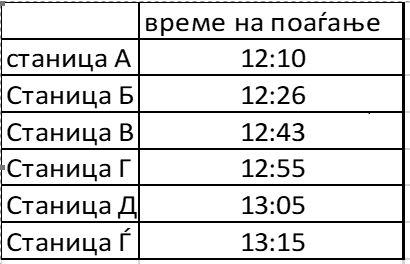 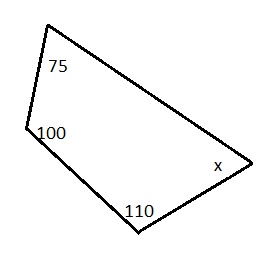 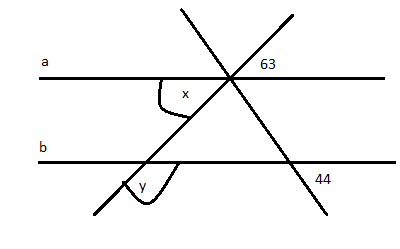 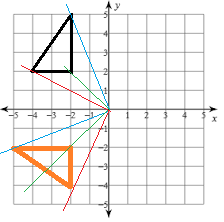 